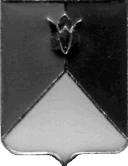 РОССИЙСКАЯ ФЕДЕРАЦИЯ  АДМИНИСТРАЦИЯ КУНАШАКСКОГО МУНИЦИПАЛЬНОГО РАЙОНАЧЕЛЯБИНСКОЙ ОБЛАСТИПОСТАНОВЛЕНИЕот 12 июля 2016 г.  №  759 Об утверждении Плана мероприятий («Дорожной карты») Кунашакского муниципального района по внедрению успешных практик Муниципального инвестиционного стандарта Челябинской областиВ соответствии Федеральным законом от 06.10.2003 г. № 131-ФЗ «Об общих принципах организации местного самоуправления в Российской Федерации», Уставом Кунашакского муниципального района, статьями 19 и 20 Федерального закона от 25.02.1999 г. № 39-ФЗ «Об инвестиционной деятельности в Российской Федерации, осуществляемой в форме капитальных вложений»ПОСТАНОВЛЯЮ:1. Утвердить прилагаемый План мероприятий («Дорожную карту») Кунашакского муниципального района Челябинской области по внедрению успешных практик Муниципального инвестиционного стандарта Челябинской области (Приложение).2. Начальнику отдела аналитики и информационных технологий (Ватутин В.Р.) обеспечить размещение настоящего постановления в официальных средствах массовой информации.3. Организацию исполнения настоящего постановления возложить на заместителя Главы Кунашакского муниципального района по инвестициям, экономике и сельскому хозяйству Басырова М.К.Глава района                                                                                          С. Н. Аминов